PRESSEINFORMATION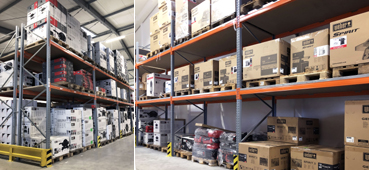 Das neu entwickelte Regalsystem Artus von Berger erweitert die Lagerkapazitäten für Weber-Grills. Quelle: Berger der BetriebseinrichterBerger stapelt Weber-GrillsKorntal-Münchingen, 13. Mai 2020 – Der Branchenspezialist im Bereich Betriebsausstattung und Regaltechnik Berger hat die Regalplatzkapazitäten seiner langjährigen Kunden Weststyle mit seinem bekannten Onlineshop Geliebtes Zuhause am gemeinsamen Logistikstandort Gründau erweitert. Geliebtes Zuhause ist ein Onlineshop für Wohnaccessoires und Nordic Living, während Weststyle für seine Marke „Weber-Grill“ bekannt ist. Berger berät und beliefert beide Firmen seit 2015.Saftige Nackensteaks, knusprige Entenbrust oder feurige Spareribs: Gegrillt schmeckt Fleisch am allerbesten, wobei auch die meist sommerliche und entspannte Atmosphäre eine große Rolle spielt. Wenn die nächste Grillsaison pünktlich beginnen kann, hat dazu auch der Regaltechnik-Spezialist Berger einen kleinen Teil beigetragen. Bei der Erweiterung der Lagerkapazitäten für Weber-Grills kam erstmals das neu entwickelte modulare Regalsystem ARTUS zum Einsatz. Im März wurden damit in der vorhandenen Halle der Weststyle GmbH zusätzliche Palettenplätze geschaffen.Zeitgleich wurden auch die Lagerkapazitäten des Online-Shops von Geliebtes Zuhause erweitert. Das dort eingesetzte Regalsystem BERT wurde vergrößert. Aus dem flexiblen Steckregalsystem BERT lassen sich Lagerregale, Großfachregale, Büroregale, Spezialregale und Mehrgeschoss-Anlagen bauen, die jederzeit erweiterbar sind. Zu seinen Besonderheiten zählt, dass es bereits vormontiert geliefert wird, was den Montageaufwand beim Kunden erheblich reduziert.Die Regalbau- und Betriebseinrichtungsspezialisten von Berger betreuten die Firmen Weststyle und Geliebtes Zuhause während des gesamten Planungs- und Umsetzungszeitraums. Bereits in der Planungsphase fand ein intensiver Austausch aller Beteiligten statt. Hintergrund: Berger der BetiebseinrichterBerger der Betriebseinrichter steht seit 1957 für professionelle Lagerprojekte und ein umfassendes Sortiment für Lager-, Betriebs- und Büroeinrichtungen. Mehr als 50.000 Artikel für den gewerblichen Bedarf sind in einem eigenen Fachkatalog und im Online-Shop www.berger-shop.de abrufbar. Mit seinem Angebot richtet sich das inhabergeführte Familienunternehmen u.a. an Betreiber von Gewerbeimmobilien sowie an Investoren und Bauherren, die einen kompetenten Partner für die komplette Einrichtung neuer Immobilien suchen.Hier bietet Berger Komplettlösungen und übernimmt von der ersten Idee bis hin zur Inbetriebnahme das gesamte Projektmanagement. Mehr als 5.000 kundenindividuelle und bedarfsgerechte Lösungen wurden bereits entwickelt, geplant und realisiert. Gesteuert vom Unternehmensstandort Korntal setzt das Unternehmen auf in Deutschland hergestellte Produkte und garantiert Kundennähe und exzellenten Service.Berger unterstützt seine Kunden mit einem großen Sortiment und in allen Fragen der elektronischen Bestellung, stellt hierzu alle relevanten Produkt- und Bestelldaten in unterschiedlichsten Formaten bereit und unterstützt bei der IT-Implementierung. Umsatz und Mitarbeiterzahl wachsen seit Jahren kontinuierlich. Zu den zufriedenen Kunden gehören kleine, mittelständische sowie große Unternehmen wie Porsche, Kaufland, Bosch, KiK, ebm-papst, BLG und viele weitere namhafte Firmen in Deutschland, Europa und Übersee. Weitere Informationen unter www.berger-betriebseinrichtungen.de.Pressekontakte:BERGER der BetriebseinrichterPaul FunkeeBusiness/eCommerce ManagerTalstr. 6170825 Korntal-MünchingenTel.: 0711 / 83 88 78-66info@berger-betriebseinrichtungen.de